                                                                                               Sazirul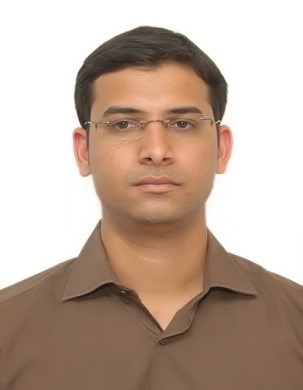 Sazirul.297532@2freemail.com                                                                                                 Professional summaryStore Manager specializing in managing small high-end boutiques. Polished professional who trains employees on exceptional customer service etiquette and sales techniques focused on maximizing productivity and increasing customer base. Believes exceptional customer service is essential to success.Skills   POS systems                                                             Home and recreational insurance sales                                                                           Award-winning sales professional                            Hourly shift management   Excellent customer service skills                               Customer relations                                       merchandising                                                           Store displays                                             Opening and closing proceduresWork historyStore manager Abu Dhabi united Arab emirates                   07/2009 to 08/2016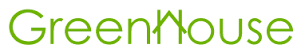 Insurance advisor                                                  01/2006 to 2008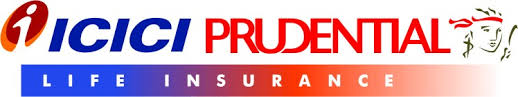 Store manager vapi india                                     03/2008 to 2009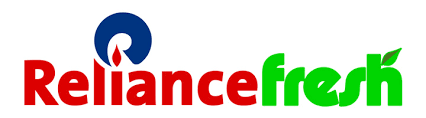 Education,Bachelor of commerce                                                             year of complete 2009Smcc Govt college Abu road Rajasthan INDIACourse in Business Administration and AccountingProfessional skillsMs. Office, basic knowledge of computer applications internet knowledge also to work with professional software’s Example EZ Business.Language knownEnglish, Hindi, Urdu, Gujarati.Personal details, Nationality      :      INDIANDate of birth   :      05 Jan 1986Gender            :       MaleVisa status       :      Visit Visa till 12 oct 2017Notice period  :     Ready to join immediately I here certify that the above information is true as true and correct to the best of my knowledge and believe. Thanks & regards 